     MIĘDZYSZKOLNY OŚRODEK SPORTOWY KRAKÓW-WSCHÓD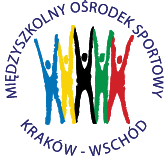 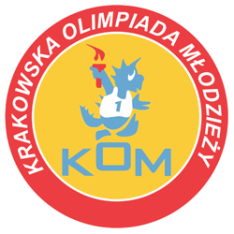 Adres: Centrum Rozwoju Com Com Zoneul. Ptaszyckiego 6 – P 09,  31 – 979 Krakówtel/fax: 12 685 58 25,   email:  biuro@kom.krakow.plwww.kom.krakow.plKraków, 15.02.2019r.KRAKOWSKA OLIMPIADA MŁODZIEŻY 2018/19 – LICEALIADASNOWBOARD /8.02.2019r./ - KLASYFIKACJA CHŁOPCÓW.Wyniki - CHŁOPCY - SNOWBOARD - LICEALIADA  - Siepraw 8.02.2019Wyniki - CHŁOPCY - SNOWBOARD - LICEALIADA  - Siepraw 8.02.2019Wyniki - CHŁOPCY - SNOWBOARD - LICEALIADA  - Siepraw 8.02.2019Wyniki - CHŁOPCY - SNOWBOARD - LICEALIADA  - Siepraw 8.02.2019Wyniki - CHŁOPCY - SNOWBOARD - LICEALIADA  - Siepraw 8.02.2019MiejsceNazwisko i imięSzkołaRocznikCzas przejazdu1Sajka SławomirZSŁ200227,4372Hadt JanIII SLO27,5413Gil KacperV LO200027,8974Włodarczyk BrunoII LO200028,0175Ludwig RadosławZSŁ199928,7866Kowalczyk StefanZSŁ200029,0137Nowak PatrykXIII LO200229,1528Kazior Bartłomiej IV LO 200029,4649Konopek SzymonVIII PALO200029,65110Jankowski RafałZS Energ199929,76511Kaźmierczak JakubI LO200229,85712Wąsik JakubVIII PALO200129,96713Grzywacz KonstantyZS Ekon. 1200230,03814Sitko JanVIII LO200030,08415Jastrzębski SzymonIV LO 199931,00616Markiewicz RafałZS Bud200131,09417Piskorz BartoszXIII LO200131,37718Cichoń BartoszI LO200132,08219Para BartłomiejZS Ekon. 1200132,12420Suchan ŁukaszII LO200132,20821Kholoo MousimZS Energ200232,65822Wollek MichałVII LO 200232,83323Wojdoń BartoszIX LO200232,95924Pabian PiotrLO Pijarzy200132,97625Łapuszek MateuszZS Elektr. 1200033,13126Dróżdż KamilII LO200133,17227Ptak MateuszLO Pijarzy200133,20428Ciosek SzymonXIII LO200133,45229Olesiński IgorIII SLO33,50230Dutkiewcz OliwierZS Bud200133,6531Zawada KrystianZS Elektr. 1200033,71432Grzywacz Michał IV LO 200034,09933Niedziółka GrzegorzVIII LO200134,21234Goc KacperIX LO200234,66135Kamiński MateuszVI LO200235,836Bury RadosławIII SLO35,82737Skubida RafałZS Energ200236,17538Piasecki Wojciech VI LO200236,22239Boroń JanI LO200137,30640Cieśla Jędrzej VII LO 200139,62141Knap BartoszVI LO200242,88642Wolski JakubZS Elektr. 1200048,61Marek Wojciech LO Pijarzy2001DSQCzubak MichałVIII PALO2000DSQBurdak MateuszVII LO 2001DSQStanula SzymonVIII LO2002DSQ